Hi,I am Priyansha Kohli, current treasurer of Desi Society and a student of Master’s in Health Science. I humbly advance my application to serve as the Student editor for the W’sup news. I currently work for Australian Red cross and I have more than one year of event coordination and customer service experience. During my Under Graduation I was the coordinator of the events organised in my university and was a part of debating society and assistant editor for my college’s newspaper. I have also worked as a freelance content writer for more than 3 years and have my own writing and poetry page. Keeping in mind that the position holds major values, if elected, I would want to bring forward more opportunities to the students and also try to add new concepts and make activities interesting through the flair of my words and the rhythm of my poetry. I will also assist and update the students to the events and also the services which is provided by the University. All the occasions that will be conducted will be fairly documented and underneath the rules and policies of the university. Thank you 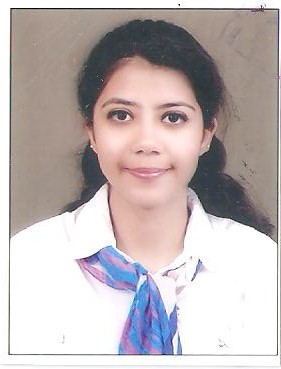 